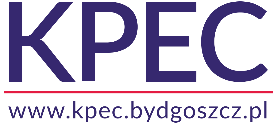 FORMULARZ OFERTY CENOWEJKomunalne Przedsiębiorstwo Energetyki Cieplnej Spółka z o.o.Dział Zakupów i Gospodarki Materiałowejul. Ks. J. Schulza 585-315, BYDGOSZCZ52 30-45-200 fax 52 30-45-292e-mail: zaopatrzenie@kpec.bydgoszcz.plNazwa Wykonawcy/imię i nazwisko: ..............................................................................................................................................................................................................................................Adres Wykonawcy/adres zamieszkania: ulica ................................................... nr domu .........kod ..................... miejscowość ...........................................................W odpowiedzi na Zaproszenie składamy ofertę na niżej wymienione materiały:Termin gwarancji na oferowane materiały					…………............. m-cy.Oferowany termin płatności							…………............. dni.Deklarowany termin realizacji zamówienia					…………............. dni.Oświadczamy, że jesteśmy związani naszą ofertą przez			…..…..………….. dni.*)*)Bieg terminu rozpoczyna się wraz z upływem terminu składania ofert.Nazwa producenta proponowanych materiałów	………….………………………………………… ……………………………………………………………………………………………..…………………Dostarczę nieodpłatnie zamówiony towar do mag. KPEC 					tak/nieDo oferty dołączam prospekty, katalogi, aprobaty techniczne, deklaracje zgodności,
 atesty proponowanych materiałów.								tak/niePosiadamy wdrożony System Zarządzania Jakością ISO.					tak/nieImię i nazwisko osoby do kontaktów (wraz z nr telefonów i adresem poczty e-mail)– ……………………………………………………………………………………………………………– ……………………………………………………………………………………………………………– ……………………………………………………………………………………………………………Wyrażamy zgodę na przeprowadzenie wszelkich badań mających na celu sprawdzenie oświadczeń, dokumentów i przedłożonych informacji oraz wyjaśnień finansowych i technicznych, przez  Zamawiającego lub  jego upoważnionych przedstawicieli.Wyrażamy zgodę na przeprowadzenie wszelkich badań mających na celu sprawdzenie oświadczeń, dokumentów i przedłożonych informacji oraz wyjaśnień finansowych i technicznych, przez  Zamawiającego lub  jego upoważnionych przedstawicieli.Wypełniłem/-liśmy obowiązki informacyjne przewidziane w art. 13 lub art. 14 rozporządzenia Parlamentu Europejskiego i Rady (UE) 2016/679 z dnia 27 kwietnia 2016 r. w sprawie ochrony osób fizycznych w związku z przetwarzaniem danych osobowych i w sprawie swobodnego przepływu takich danych oraz uchylenia dyrektywy 95/46/WE (ogólne rozporządzenie o ochronie danych) (Dz. Urz. UE L 119 z 04.05.2016 str. 1) „RODO” wobec osób fizycznych, od których dane osobowe bezpośrednio lub pośrednio pozyskał w celu ubiegania się o udzielenie zamówienia publicznego w niniejszym postepowaniu.Wyrażam/-my zgodę na przetwarzanie przez Komunalne Przedsiębiorstwo Energetyki Cieplnej Sp. z o.o. w Bydgoszczy moich/naszych danych osobowych (imię i nazwisko, tytuł naukowy, adres zamieszkania, adres e-mail i nr telefonu oraz danych dla celów podatkowych i ZUS – w przypadku bezpośrednich rozliczeń) dla celów przeprowadzenia niniejszego postępowania, zgodnie z ustawą z dnia 10 maja 2018 r. o ochronie danych osobowych (Dz. U. z 2018, poz. 1000) oraz rozporządzenia Parlamentu Europejskiego i Rady (UE) 2016/679 z 27 kwietnia 2016 r. w sprawie ochrony osób fizycznych w związku z przetwarzaniem danych osobowych i w sprawie swobodnego przepływu takich danych oraz uchylenia dyrektywy 95/46/WE (ogólne rozporządzenie o ochronię danych osobowych) (Dz. U. UE L119 z 04.05.2016 str. 1)Uwaga: Wniosek może podlegać modyfikacji z uwagi na przedmiot zamówienia wg. potrzeb określonych przez Dział Zakupów i Gospodarki Materiałowej KPEC sp. z o.o. w Bydgoszczy.tel.: ..........................................e-mail: ..........................................................REGON:................................NIP: ................................Lp.Nazwa materiałuJ.m.Cena netto złParametry techniczneProducent1Moduł komunikacyjny RS23/R do regulatora TROVIS 5573 szt.2Moduł komunikacyjny RS485 C do regulatora TROVIS 5573  szt.3Regulator instalacji grzewczych i ciepłowniczych TROVIS 5573-1101 z wyświetlaczem graficznym, interfejs M-Bus, wykonanie z interfejsem RS232 szt.4Regulator instalacji grzewczych i ciepłowniczych TROVIS 5578 szt.5Regulator różnicy ciśnień z ograniczeniem przepływu typ 46-6 dn 15 1.0kvs 0.2-1.0bar z końcówkami do wspawania i uszczelkami, rurką impulsową oraz złączką samozaciskową kpl6Regulator różnicy ciśnień z ograniczeniem przepływu typ 46-6 dn 15 2.5kvs 0.2-1.0bar z końcówkami do wspawania i uszczelkami, rurką impulsową oraz złączką samozaciskową kpl7Regulator różnicy ciśnień z ograniczeniem przepływu typ 46-6 DN 15 4.0kvs 0.2-1.0bar z końcówkami do wspawania i uszczelkami, rurką impulsową oraz złączką samozaciskową kpl8Regulator różnicy ciśnień z ograniczeniem przepływu typ 46-6 DN 20 6.3kvs 0.2-1.0bar z końcówkami do wspawania i uszczelkami, rurką impulsową oraz złączką samozaciskową   kpl9Regulator różnicy ciśnień z ograniczeniem przepływu typ 46-6 DN 20 6.3kvs 0.5-2.0bar z końcówkami do wspawania i uszczelkami, rurką impulsową oraz złączką samozaciskową kpl10Regulator różnicy ciśnień z ograniczeniem przepływu typ 46-6 DN 25 8.0kvs 0.2-1.0bar z końcówkami do wspawania i uszczelkami, rurką impulsową oraz złączką samozaciskową kpl11Regulator różnicy ciśnień z ograniczeniem przepływu typ 46-6 DN 32 12.5kvs 0.2-1.0bar z końcówkami do wspawania i uszczelkami, rurką impulsową oraz złączką samozaciskową kpl12Regulator różnicy ciśnień i przepływu typ 47-1 dn 15 2.5kvs 0.2-1.0bar z końcówkami do wspawania i uszczelkami, rurką impulsową oraz złączką samozaciskową kpl13Regulator różnicy ciśnień i przepływu typ 47-1 dn 15 4.0kvs 0.2-1.0bar z końcówkami do wspawania i uszczelkami, rurką impulsową oraz złączką samozaciskową kpl14Regulator różnicy ciśnień i przepływu typ 47-1 dn 20 6.3kvs 0.2-1.0bar z końcówkami do wspawania i uszczelkami, rurką impulsową oraz złączką samozaciskową kpl15Regulator temperatury typ 43-1 dn 15 3.6kvs składający się z: zawór regulacyjny typ 2431K, przyłącze: gwint wewnętrzny termostat regulacyjny typ 2430K, zakres temperatury: 25-70 długość kapilary 2 m i osłona czujnika kpl16Regulator temperatury typ 43-1 dn 20 5.7kvs składający się z: zawór regulacyjny 2431K, przyłącze: gwint wewnętrzny termostat 2430K, zakres temperatury: 25-70   długość kapilary 2 m i osłona czujnika kpl17Regulator temperatury typ 43-2 dn 15 4.0kvs składający się z:  zawór regulacyjny typ 2432K                                                termostat regulacyjny typ 2430K, zakres temperatury: 25-70 długość kapilary 2 m i osłona czujnika kpl18Siłownik elektryczny typ 5825-10 230 V, 50 Hz szt.19Siłownik elektryczny typ 5825-20 230 V, 50 Hz szt.20Zawór regulacyjny typ 3222 dn 15 4.0kvs z końcówkami do wspawania szt.21Zawór regulacyjny typ 3222 dn 20 6.3kvs z końcówkami do wspawania szt.22Zawór regulacyjny typ 3222 dn 25 8.0kvs z końcówkami do wspawania szt.23Zawór regulacyjny typ 3222 dn 32 10.0kvs z końcówkami do wspawania szt.24Zawór regulacyjny typ 3222 dn 40 12.5kvs z końcówkami do wspawania szt.Dnia ..................................................................(pieczęć i podpis Wykonawcy)